Голоса мужские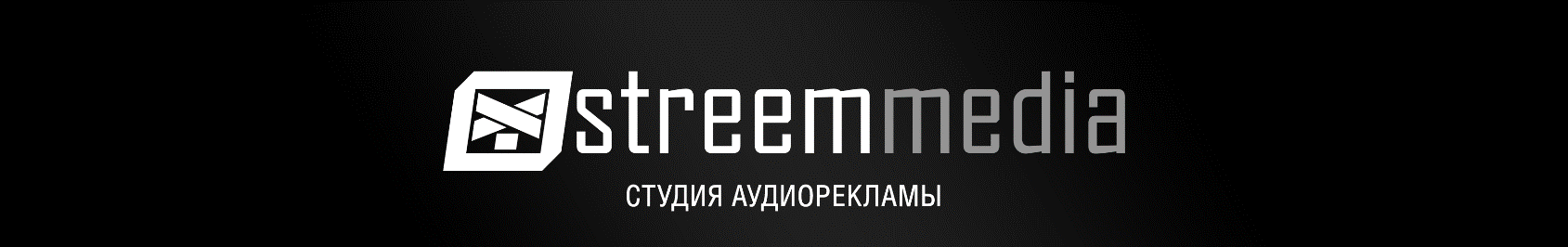 Голоса Женские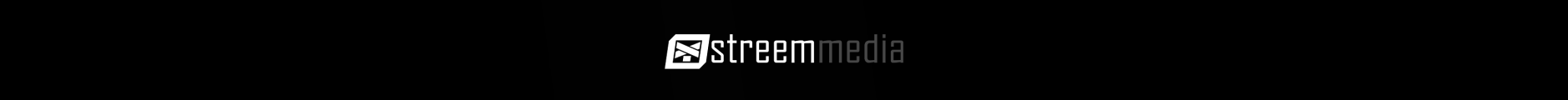 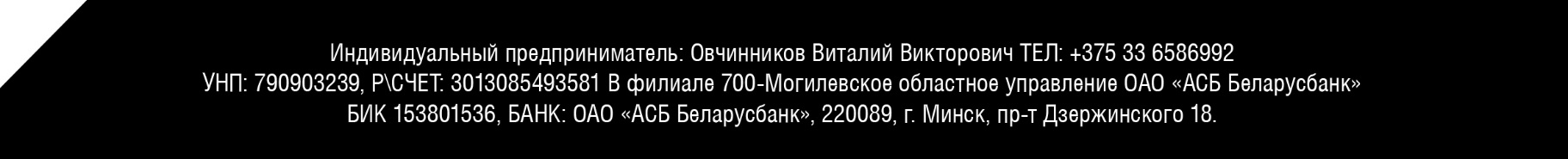 Дикторы Цена за готовый элементЦена за готовый элементЦена за готовый элементЦена за готовый элементЦена за готовый элементДикторы Н а ч и т к аЛ а й н е рИ н т р оД ж и н г лРекламный ролик, аудиоафиша ит.д.Бредин7001100150011001400Кабал9001300170013001800Бут6001000140010001200Коньков6001000140010001200Таджибаев8001200160012001600Степанов8001200160012001600Башков8001200190012001900Кузаков10001400180014002000Алёхин6001000140010001200Юрьев6001000140010001200Овчинников7001100150011001400Евенко11001500190015002200ДикторыЦена за готовый элементЦена за готовый элементЦена за готовый элементЦена за готовый элементЦена за готовый элементДикторыН а ч и т к аЛ а й н е рИ н т р оД ж и н г лРекламный ролик, аудиоафиша ит.д.Ялова9001300170013001800Жуланова10001400180014002000Пугач160020002400         2000                3200Глушкова6001000140010001200Вельсвейс7001100150011001400Грицанюк8001200160012001600Шумихина8001200160012001600